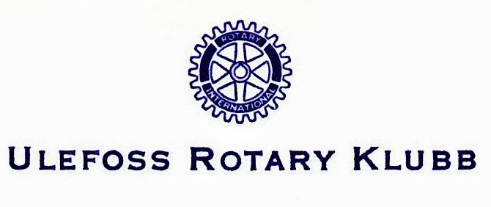 REFERAT FRA HYGGEKVELD Følgende deltok:  Harald, Per Sanni,  Liv Sonja,   Øystein,  Monica,  Einar K,  Hermann,  Knut,  Kolbjørn,  Odd,  Olav. I president Egils fravær (hytta i Spania), var det incoming Monica som ledet hyggekvelden.*  Einar K. ble gratulert med bursdag 16.09.*  Per Sanni har besøkt Asbjørn på Nome Sjukeheim.  Asbjørn er veldig glad for å få besøk, men han har litt problemert med hukommelsen nå.*  Hermann hilste fra Miklos, som fortsatt er restriktiv med å bevege seg mye ut fra leiligheten i Skien.3-minuttVi tar opp igjen 3-minuttene, snur lista opp-ned og Olav hadde 3-min denne kvelden.Han opplyser at "Fårikålens dag" er siste torsdag i september. (Temaet passet godt )Visstnok kom fårikåloppskriften fra Danmark, rundt 1835, -til Borgestad først!Litt kål hver dag skal være veldig sunt og spesielt bra for immunforsvaret.*  På tross av relativt få deltakere, hadde vi en flott hyggekveld.  Hermann er en fantastisk kokk og skjemmer oss stadig bort.  Denne gang med utsøkt fårikål og kortreist hjemmelaget karamellpudding.Stemningen var på topp, og med mange gode historier.*  Nils vant vin*  Hermann fikk napp for 3. gang og skal derfor ha en velfortkjent flake konjakk.Dato:  17.09.År: 2020Referent :  Øystein Haugen